               Racha             Valid MOH license Personal Profile:      Dynamic with pleasing personality Team leader Dedicated and result oriented Highly motivated and self-reliant Sociable and friendly nature Educational  Qualification:       Diploma in Medical Laboratory 2002 - 2004       University    :  (related to United Nation)                  	      Field of study   : Medical Laboratory Technician       International Computer Driving License (ICDL) 2002-2004       University    : Siblin Training Collage (related to United Nation)        Computer Science Course 2001- 2002       University    : BHARATHIAR UNIVERSITY                          (registered through Kuwaiti American Center of Education)       Field of study   : Computer Science Additional  Qualification:      Ministry of Health (MOH) - UAE Ministry of Health (MOH) - Kuwait               Personal Working License as a Medical Laboratory Technician/ Phlebotomist                           Issue           : June 09, 2007            Working Place:  Nuclear Medicine & Laboratory Center BD Vacationer System phlebotomy training – May 2006 Other skills: Operating System : Excellent experience in MS Windows (Word processing, Spread Sheet, database, power point, MS Office publisher, Internet)                      : Outlook Express, Netscape. Professional     Experiences in            Phlebotomy:  	 	 ( From December 13, 2015 - September 4, 2018) Collect appropriate amount of blood by vein puncture. 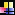  Select appropriate collection system for specified tests.               Performing neonatal screening test Perform correct labeling of all specimens.  Responsible for transporting specimens back to the laboratory in a timely manner.  Effectively and professionally interact with patients, visitors, peers and other health care professionals.  Observe and follow all safety regulations.  Continuously learn the current trends in health care   Educates and trains staff members on phlebotomy techniques.  Report to Head of Department the operational and disciplinary matters if needed.  Assist the department head in planning and developing policies and strategies within the department. Monitoring patients during the phlebotomy procedure, and identifies and reports any clinical concerns.  Documenting all intervention in appropriate format.  Comply and support clinical audit processes within the service and report on these as agreed. Communicate professionally with patients, family member and other medical personnel to obtain information for laboratory records, explain procedures, and clarify orders and status. Involved in the quality improvement activities within the Department                   	 	Al Jammal Medical Lab- Lebanon (From August 2007 – March 2014  Perform the routine vein-puncture (adult and pediatric).  Separate the samples be department and shift it to the labs.  Checking/ separating of the send samples before handling it to the responsible technician in the department  	 	YIACO medical company- Kuwait (From Dec25, 2005 – July19, 2007  	 Naji El Ali Hospital – Lebanon (From May, 07, 2004 – August, 2005)   Personal Details: Nationality     : Palestinian\ Lebanese Document Place of Birth : Kuwait Date of Birth  : January 22, 1984 	Sex 	      : Female 	Religion 	      : Muslim E-Mail: racha.399922@2freemail.com   WhatsApp: +971504973598 ReferenceMr. Anup P Bhatia, HR Consultant, Gulfjobseeker.com Feedback@gulfjobseeker.com View Video CV of candidates available on  YouTube Channelhttps://www.youtube.com/channel/UCdsv_v9Czkx2Dc8bW4Bt4wA/ Chat with us Live on Zoomhttps://zoom.us/j/4532401292?pwd=SUlYVEdSeEpGaWN6ZndUaGEzK0FjUT09Click to view and download CVs of Recommended Candidates available in UAEhttp://www.gulfjobseeker.com/employer/cv_database_highlighted_cv_freetocontact.php 